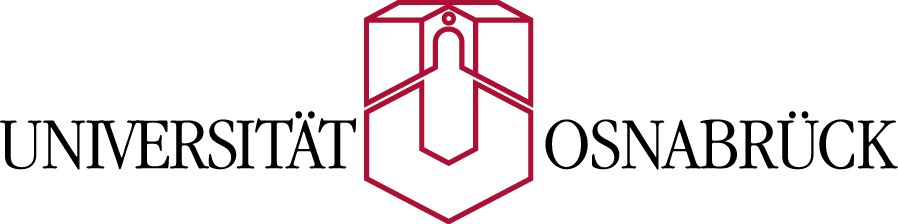 The Excessive Consumption of Indifference Curves in Germany: 
Utility Theory ReconsideredA thesis submitted in partial satisfaction of the 
requirements for the degree of
Bachelor of Science
in
Economic Sciences
in the
School of Business Administration and Economics
of the
University of OsnabrückSubmitted to:		Professor Steven J. Humphrey, Ph. D.			Department of MicroeconomicsSubmitted by: 		Your NameAddress:		Your Street			Your Zip-Code  Your CityMatriculation Nr.:	123456Date:			17.03.2016